V Komunitním bazárku zahájen 
od 3. 2. 2021 prodej dětského zboží.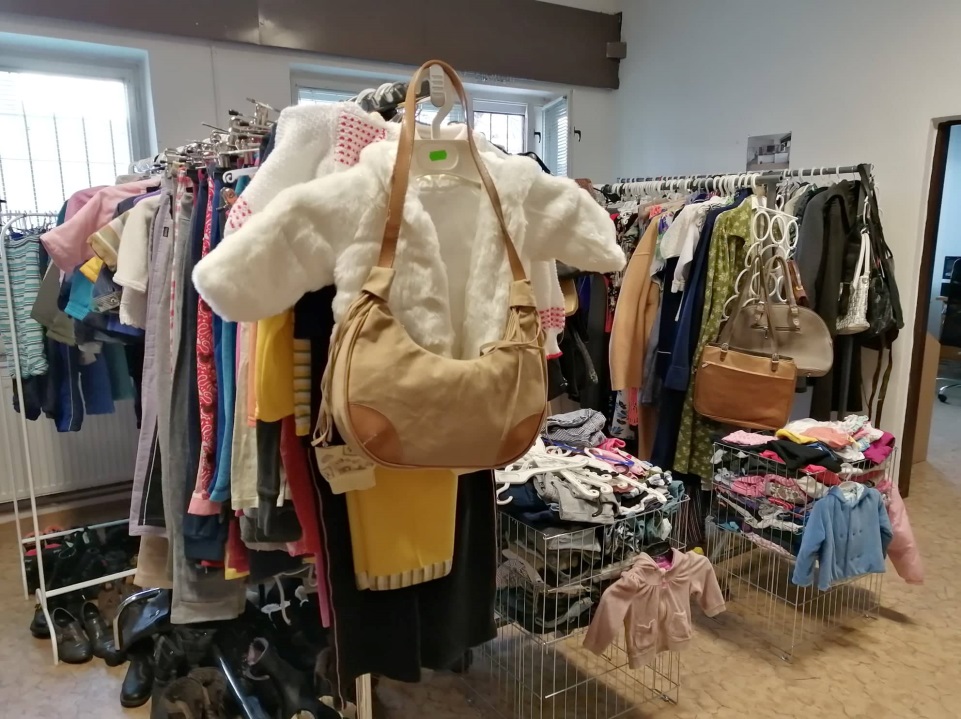 KOMUNITNÍ BAZÁREK V ŽIDLOCHOVICÍCHCELÝ ÚNOR VEŠKERÉ DĚTSKÉ OBLEČENÍ A OBUV ZA 10,-KČ/KSOtevírací doba:Pondělí:  10.00 hod. do 16.00 hod. /polední pauza od 11.30 hod. do 12.00 hod.Středa:    10.00 hod. do 16.00 hod. /polední pauza od 11.30 hod. do 12.00 hod.Pátek:       9.00 hod. do 11.00 hod.KOMUNITNÍ BAZÁREK JE UMÍSTĚN NA ULICI KOMENSKÉHO 38, ŽIDLOCHOVICE.Kolektiv Komunitního centra 